ART 427/691 - Museum Practice – Spr 2019Wednesdays 1-3:30 pm, FA 342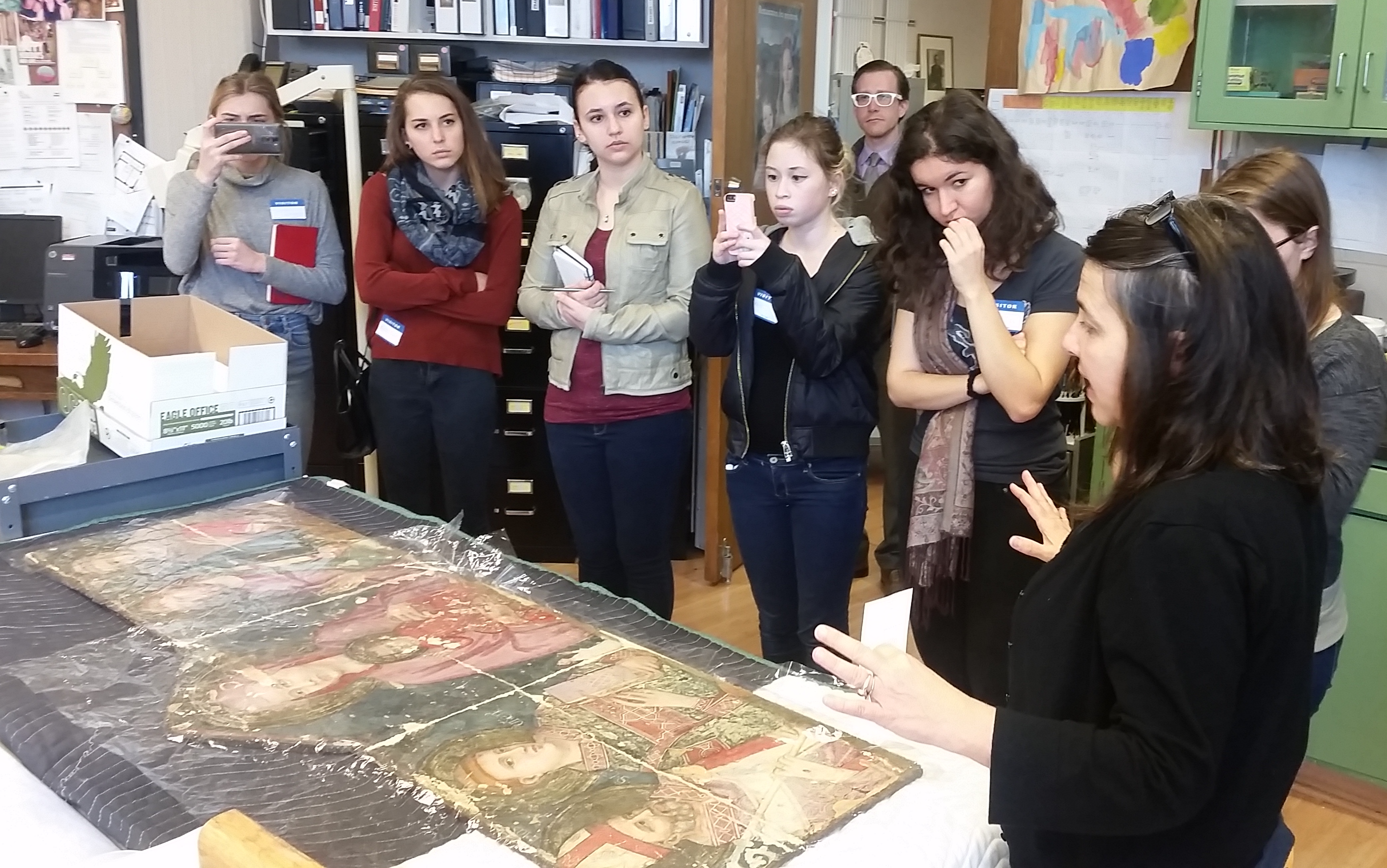 Museum Practice students visit the The Walters Art Museum conservation labs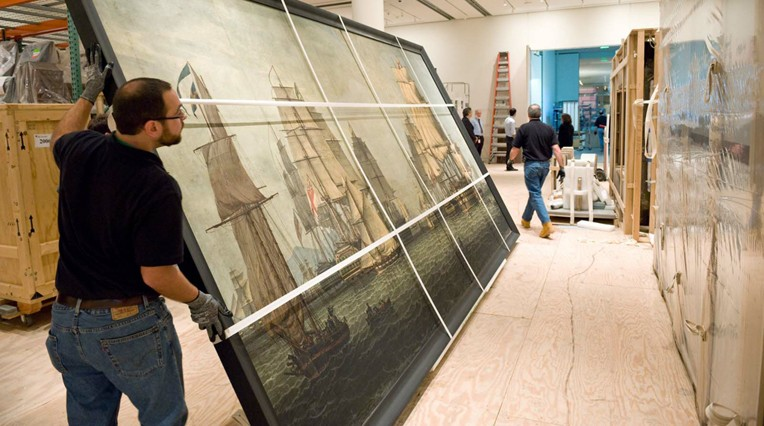 In some cases pre-requisites may be waived with consent of instructor. Contact instructor for permission or with questions at abbotts@umbc.edu.